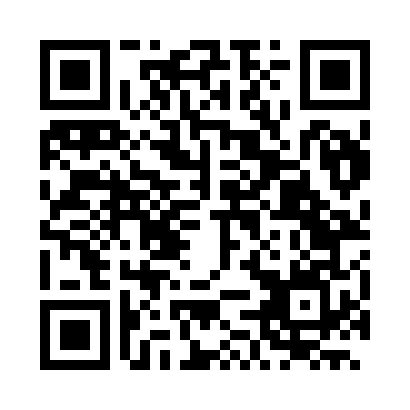 Prayer times for Pirapora, BrazilWed 1 May 2024 - Fri 31 May 2024High Latitude Method: NonePrayer Calculation Method: Muslim World LeagueAsar Calculation Method: ShafiPrayer times provided by https://www.salahtimes.comDateDayFajrSunriseDhuhrAsrMaghribIsha1Wed4:596:1311:573:145:416:502Thu4:596:1311:573:145:406:503Fri4:596:1311:573:145:406:504Sat4:596:1411:563:135:396:495Sun5:006:1411:563:135:396:496Mon5:006:1411:563:135:386:487Tue5:006:1511:563:135:386:488Wed5:006:1511:563:125:376:489Thu5:006:1511:563:125:376:4710Fri5:016:1511:563:125:376:4711Sat5:016:1611:563:125:366:4712Sun5:016:1611:563:115:366:4713Mon5:016:1611:563:115:366:4614Tue5:026:1711:563:115:356:4615Wed5:026:1711:563:115:356:4616Thu5:026:1711:563:105:356:4617Fri5:026:1811:563:105:346:4618Sat5:036:1811:563:105:346:4519Sun5:036:1811:563:105:346:4520Mon5:036:1911:563:105:346:4521Tue5:036:1911:563:105:336:4522Wed5:046:2011:563:105:336:4523Thu5:046:2011:573:095:336:4524Fri5:046:2011:573:095:336:4525Sat5:046:2111:573:095:336:4526Sun5:056:2111:573:095:336:4527Mon5:056:2111:573:095:336:4528Tue5:056:2211:573:095:326:4529Wed5:056:2211:573:095:326:4530Thu5:066:2211:573:095:326:4531Fri5:066:2311:583:095:326:45